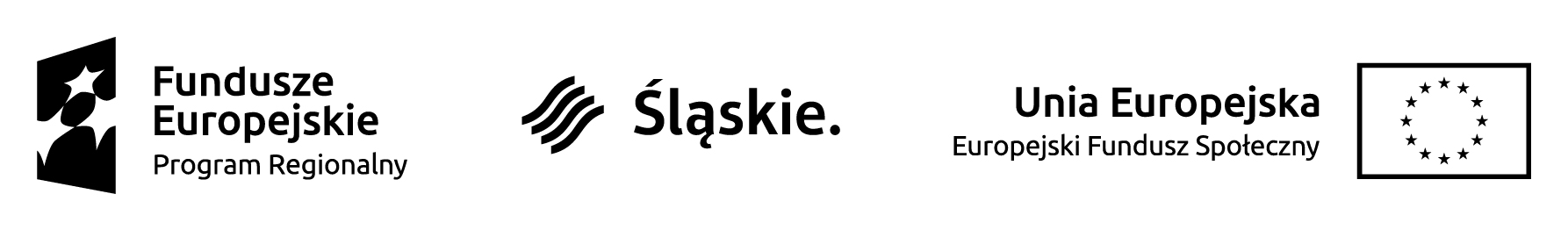 W oparciu o art. 13 Rozporządzenia Parlamentu Europejskiego i Rady (UE) 2016/679 z dnia 27 kwietnia 2016 r. w sprawie ochrony osób fizycznych w związku z przetwarzaniem danych osobowych i w sprawie swobodnego przepływu takich danych oraz uchylenia dyrektywy 95/46/WE (Dz. Urz. UE L 119 z 4 maja 2016) informuję, uczestników zakończonych projektów realizowanych w ramach Regionalnego Programu Operacyjnego Województwa Śląskiego na lata 2014 - 2020 (RPO WSL), że: Podstawą prawną przetwarzania Pani / Pana danych osobowych, jest art. 6 ust. 1 lit. c) oraz art. 9 ust. 2 lit. g) Rozporządzenia Parlamentu Europejskiego i Rady (UE) 2016/679 z dnia 27 kwietnia 2016 r. w sprawie Ochrony osób fizycznych w związku z przetwarzaniem danych osobowych i w sprawie swobodnego przepływu takich danych oraz uchylenia dyrektywy 95/46/WE; Kategorie danych osobowych, które są przetwarzane w ramach projektu obejmują dane zwykłe i dane wrażliwe; Administratorem Pani / Pana danych osobowych jest Zarząd Województwa Śląskiego pełniący funkcję Instytucji Zarządzającej Regionalnym Programem Operacyjnym Województwa Śląskiego na lata 2014-2020 (RPO WSL 2014-2020), mający siedzibę przy ul. Ligonia 46, 40-037 Katowice, adres email: kancelaria@slaskie.pl, strona internetowa: bip.slaskie.pl; kontakt do Inspektora Ochrony Danych Osobowych – daneosobowe@slaskie.pl; Przetwarzanie Pani / Pana danych osobowych zostało powierzone Instytucji Pośredniczącej, którą jest Wojewódzki Urząd Pracy w Katowicach z siedzibą w Katowicach, ul. Kościuszki 30; kontakt do Inspektora Ochrony Danych Osobowych - iod@wup-katowice.pl; Pani / Pana dane osobowe są przetwarzane dla celu, którym jest którym jest obsługa projektu, w szczególności: potwierdzenia kwalifikowalności wydatków monitoringu ewaluacji badań i analiz kontroli audytu prowadzonego przez upoważnione instytucje sprawozdawczości rozliczenia projektu odzyskiwania wypłaconych beneficjentowi środków dofinansowania zachowania trwałości projektu archiwizacji. Posiada Pani / Pan prawo do żądania od administratora dostępu do swoich danych osobowych, prawo do sprostowania, usunięcia (po upływie okresu przechowywania wskazanego w umowie o dofinansowanie danego projektu) lub ograniczenia przetwarzania (po upływie okresu przechowywania wskazanego w umowie o dofinansowanie danego projektu); Posiada Pani / Pan prawo do wniesienia skargi do Prezesa Urzędu Ochrony Danych Osobowych w przypadku podejrzenia naruszenia przepisów o ochronie danych osobowych; Pani / Pana dane osobowe mogą być przetwarzane przez: Instytucję Pośredniczącą, beneficjenta projektów tj. Miasto Ruda Śląska – Powiatowy Urząd Pracy w Rudzie Śląskiej z siedzibą w Rudzie Śląskiej przy ul. Ballestremów 16, oraz podmioty, które na zlecenie beneficjenta uczestniczą w realizacji projektu (w tym podmioty realizujące staże, tworzące stanowiska pracy w ramach refundacji kosztów wyposażenia lub doposażenia stanowiska pracy); Kontakt z Inspektorem Ochrony Danych Osobowych z ramienia Beneficjenta: iod@puprudaslaska.pl Pełne informacje na temat Inspektora Danych Osobowych z ramienia Beneficjenta znajdują się na stronie internetowej rudaslaska.praca.gov.pl Pani / Pana dane osobowe nie będą przekazywane do państwa trzeciego lub organizacji międzynarodowej; Pani / Pana dane osobowe nie będą poddawane zautomatyzowanemu podejmowaniu decyzji; Pani / Pana dane osobowe będą przechowywane do czasu rozliczenia Regionalnego Programu Operacyjnego Województwa Śląskiego 2014 - 2020 oraz zakończenia archiwizowania dokumentacji. 